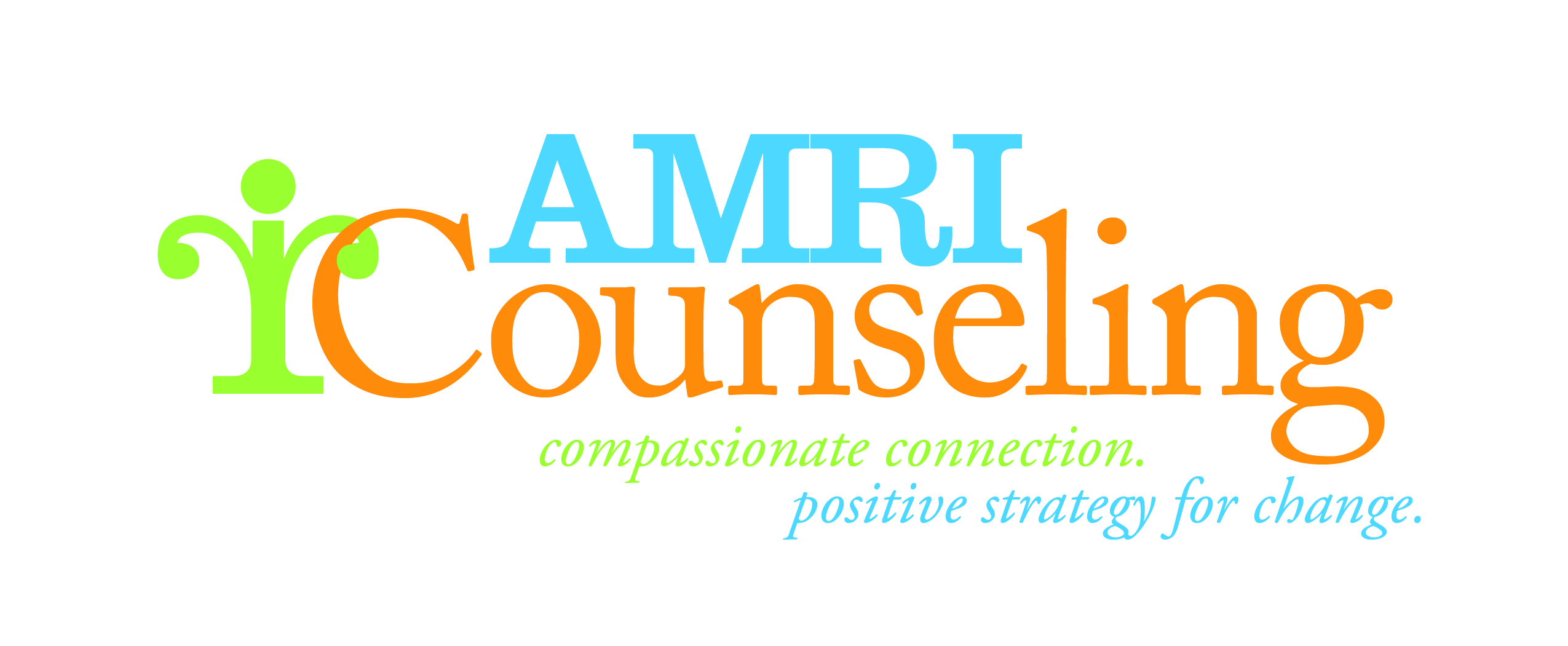 GIFT INFORMATIONPlease accept my gift of:		 □ $1000 □ $500 □ $250 □ $100 □ $50 □ $25 □ Other: _________________ Become a sustaining member:   Please accept my monthly gift of $__________ Bill my credit card on the    □ 5th     □ 20th     of each month for 12 monthsComplete credit card information under “payment options” section Please use my gift for: 		□ Area of greatest need	 				□ Counseling Fund – support for uninsured & underinsured 				□ Support Services Fund – support for independent living & skills 	Payment Options:			 Visa		MCCC# ________________________ Exp. Date______________ Gift Amount $__________ Name on card________________________________________________________________ CSC_________________ Check payable to: AMRI Counseling ServicesDONOR INFORMATIONName(s)_________________________________________________________________________________________________ Address______________________________________ City ___________________________ State ________ Zip ___________ Phone________________________________________ Email______________________________________________________ □ I/We would like this gift to remain anonymousI/We would like to make today’s gift in		□ Memory of 	□ Honor of: Name___________________________________________________________________________________________________ □ Please notify the following person(s) of the gift:Name__________________________________________________________________________________________________ Address________________________________________ City __________________________ State ________ Zip ___________ We do not share street/email address information with others.Thank you for supporting AMRI Counseling Services. Your contribution is tax deductible to the extent allowed by law.